Заявление о предоставлении гранта на проектпо программе поддержки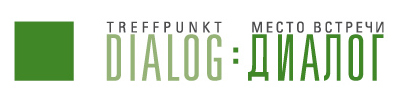 Дата заявления:Заявитель (название организации, населенный пункт, дата регистрации)Название проекта (укажите полное название (не более 8 слов), из которого понятна суть проекта; не следует указывать аллегорическое (в переносном смысле), образное  наименование, не отражающее содержание  проекта)Продолжительность проекта (количество месяцев)Общая стоимость проекта (за исключением неденежного вклада заявителя)Запрашиваемые у Фонда средства (в евро)Цель проекта (Пожалуйста, напишите одно предложение:Какого конкретно изменения в жизни целевой группы вы хотите достичь?)Краткое описание проекта (просьба кратко - не более 5 строчек - изложить основную идею проекта.)Данные о заявителе2.	Описание проекта3. 	Бюджет (Предоставляется в формате Excel за подписью руководителя или уполномоченных лиц, заверяется печатью организации). Организатор программы:Международное общественное объединение «Взаимопонимание»Заполняет организатор программы Организатор программы:Международное общественное объединение «Взаимопонимание»Поступление:......................................................Номер документа:..............................................27.02.2020Государственное учреждение образования « Витебская общеобразовательная школа- интернат для детей с нарушением слуха» , 05.03.2012 Развитие активной экологически ориентированной деятельности бывших узников национал-социализма 24 месяца39727 евро39727 Цель проекта: сохранение здоровья и улучшение физического состояния пожилых людей, в том числе пострадавших от национал-социализма, людей с ограниченными возможностями через повышение экологической культуры путем приобщения к экологически ориентированной деятельности, доступность медицинских и социальных услуг.Идея проекта состоит в том, чтобы создать участникам целевой группы комфортные условия для общения с природой (фито-площадка, дорожки для ходьбы, места отдыха); общения друг с другом и подрастающим поколением; улучшить физическое и психологическое здоровье, вовлечь в активную общественную деятельность по сохранению окружающей среды; приобщить к культурной, творческой и познавательной деятельности.Название организации Государственное учреждение образования « Витебская общеобразовательная школа- интернат для детей с нарушением слуха»Название организации Государственное учреждение образования « Витебская общеобразовательная школа- интернат для детей с нарушением слуха»Юридический адрес организацииул. Шмырева, 42-а, г.Витебск, РеспубликаБеларусьЮридический адрес организацииул. Шмырева, 42-а, г.Витебск, РеспубликаБеларусьПочтовый адрес (если отличается), обязательно укажите индекс210007, ул. Шмырева, 42-а, г.Витебск, Республика БеларусьПочтовый адрес (если отличается), обязательно укажите индекс210007, ул. Шмырева, 42-а, г.Витебск, Республика БеларусьТелефон (включая код страны и населенного пункта)+375 (212)262751Факс+375 (212)262751Адрес электронной почты (обязательно для заполнения)vitnc@pervroo-vitebsk.gov.byWeb-site (если имеется)vitnc.pervroo-vitebsk.gov.byКонтактное лицо по проекту (имя, должность, тел/факс, адрес электронной почты, мобильный телефон)Акимова Елена Валерьевна, директор, +375 (212)262741, vitnc@pervroo-vitebsk.gov.by, +375(29)7294545Афанасьева Людмила Поликарповна, лаборантlyda_9187@mail.ru, + 375(29)6295192Контактное лицо по проекту (имя, должность, тел/факс, адрес электронной почты, мобильный телефон)Акимова Елена Валерьевна, директор, +375 (212)262741, vitnc@pervroo-vitebsk.gov.by, +375(29)7294545Афанасьева Людмила Поликарповна, лаборантlyda_9187@mail.ru, + 375(29)6295192Статус организации: например – общественное объединение, фонд, религиозная организация, государственное учреждение и т.п. Государственное учреждение образованияСтатус организации: например – общественное объединение, фонд, религиозная организация, государственное учреждение и т.п. Государственное учреждение образованияЯвляется ли ваша организация членом сети или ассоциации организаций? Каких?Школа-интернат является специальным общеобразовательным учреждением образования, входит в систему образования Первомайского района г. Витебска Является ли ваша организация членом сети или ассоциации организаций? Каких?Школа-интернат является специальным общеобразовательным учреждением образования, входит в систему образования Первомайского района г. Витебска Описание организации (кратко - не более 10 строчек - изложите цели и задачи организации)Школа-интернат реализует образовательные программы специального образования на уровне общего среднего образования для лиц с нарушением слуха города Витебска и Витебской области. В учреждении обучаются и воспитываются лица с нарушением слуха от 2 до 19 лет, всего  – 107 воспитанников и обучающихся (4 группы детей дошкольного возраста, 12 классов-комплектов учащихся школы). Основные задачи школы: обучение и воспитание детей с нарушением слуха, оказание им коррекционной помощи, профессиональная подготовка (в 11-12 классах), социальная реабилитацияОписание организации (кратко - не более 10 строчек - изложите цели и задачи организации)Школа-интернат реализует образовательные программы специального образования на уровне общего среднего образования для лиц с нарушением слуха города Витебска и Витебской области. В учреждении обучаются и воспитываются лица с нарушением слуха от 2 до 19 лет, всего  – 107 воспитанников и обучающихся (4 группы детей дошкольного возраста, 12 классов-комплектов учащихся школы). Основные задачи школы: обучение и воспитание детей с нарушением слуха, оказание им коррекционной помощи, профессиональная подготовка (в 11-12 классах), социальная реабилитацияРесурсы организации-заявителя:Количество оплачиваемых сотрудников- 167Из них: администрация – 4,педагоги – 65,технический персонал – 98.Количество волонтеров– 0Число членов организации- 167Наличие собственного или арендуемого помещения- нетУчреждение занимает здание, выделенное местными властями и находится в оперативном управлении школы интернатаНаличие оборудования, мебели, компьютерной техники- имеетсяДругое: Территория учреждения: Школа-интернат располагает несколькими зданиями: основной и дошкольный корпусы, прачечная, гаражи. На пришкольной территории находится спортивный стадион, оборудованы детские игровые площадки, посажены аллеи и фруктовые сады. На территории находится памятный знак …В школе-интернате оборудованы и функционируют: учебные кабинеты, кабинеты кружковой работы, кабинеты для коррекционных занятий, игровые комнаты, учебные мастерские (швейные и столярные), тренажерный и спортивный залы, актовый зал, медицинский блок (кабинеты терапевта, врача отоларинголога, массажный кабинет, физиотерапевтический кабинет, изоляторы), прачечная, столовая, спальни для иногородних учащихся.Компьютерной техникой оснащены кабинет информатики, кабинеты для коррекционных занятий, библиотека; имеются компьютеры для административной деятельности. Но многие из них устарели и не позволяют  выполнять задачи в соответствии  с современными требованиями.Ресурсы организации-заявителя:Количество оплачиваемых сотрудников- 167Из них: администрация – 4,педагоги – 65,технический персонал – 98.Количество волонтеров– 0Число членов организации- 167Наличие собственного или арендуемого помещения- нетУчреждение занимает здание, выделенное местными властями и находится в оперативном управлении школы интернатаНаличие оборудования, мебели, компьютерной техники- имеетсяДругое: Территория учреждения: Школа-интернат располагает несколькими зданиями: основной и дошкольный корпусы, прачечная, гаражи. На пришкольной территории находится спортивный стадион, оборудованы детские игровые площадки, посажены аллеи и фруктовые сады. На территории находится памятный знак …В школе-интернате оборудованы и функционируют: учебные кабинеты, кабинеты кружковой работы, кабинеты для коррекционных занятий, игровые комнаты, учебные мастерские (швейные и столярные), тренажерный и спортивный залы, актовый зал, медицинский блок (кабинеты терапевта, врача отоларинголога, массажный кабинет, физиотерапевтический кабинет, изоляторы), прачечная, столовая, спальни для иногородних учащихся.Компьютерной техникой оснащены кабинет информатики, кабинеты для коррекционных занятий, библиотека; имеются компьютеры для административной деятельности. Но многие из них устарели и не позволяют  выполнять задачи в соответствии  с современными требованиями.Назовите, пожалуйста, ваших главных партнеров по деятельностиВитебское областное отделение общественного объединения «Белорусский фонд Мира».Назовите, пожалуйста, ваших главных партнеров по деятельностиВитебское областное отделение общественного объединения «Белорусский фонд Мира».Назовите проекты, выполнявшиеся вами за последние три года, доноров, финансировавших эти проекты, суммы грантов. За последние три года школа-интернат грантов не получала.Назовите проекты, выполнявшиеся вами за последние три года, доноров, финансировавших эти проекты, суммы грантов. За последние три года школа-интернат грантов не получала.Назовите наиболее успешный проект, реализованный вашей организацией, четко и кратко опишите его результаты.Если проекта за счет привлеченных средств до сих пор не выполнялось: Опишите кратко, какую работу вы конкретно выполняете и что вы считаете самым удачным.Наиболее успешные проекты реализованы в сотрудничестве с итальянским благотворительным фондом «Поможем им жить». С помощью финансовой поддержки фонда произведен капитальный ремонт дошкольного корпуса, оборудованы швейные мастерские для реализации программ по профессиональной подготовке учащихся школы-интерната, закуплены компьютеры для проведения коррекционных занятий и уроков информатики.С помощью клоунов-волонтеров фонда была организована школа клоунов «Подарим детям радость». Назовите наиболее успешный проект, реализованный вашей организацией, четко и кратко опишите его результаты.Если проекта за счет привлеченных средств до сих пор не выполнялось: Опишите кратко, какую работу вы конкретно выполняете и что вы считаете самым удачным.Наиболее успешные проекты реализованы в сотрудничестве с итальянским благотворительным фондом «Поможем им жить». С помощью финансовой поддержки фонда произведен капитальный ремонт дошкольного корпуса, оборудованы швейные мастерские для реализации программ по профессиональной подготовке учащихся школы-интерната, закуплены компьютеры для проведения коррекционных занятий и уроков информатики.С помощью клоунов-волонтеров фонда была организована школа клоунов «Подарим детям радость». Имеется ли у вашей организации опыт работы с престарелыми людьми, а также социальной, образовательной, культурной работы, осуществления проектов, охватывающих разные поколения? При наличии подобного опыта кратко опишите, в чем он заключается.Одно из направлений работы школы-интерната – гражданско-патриотическое воспитание. В этом направлении целенаправленно работают воспитатели, учитель истории, классные руководители. На торжественные митинги ко дню Победы приглашаем ветеранов и бывших малолетних узников, вместе с ветеранами посажена аллея у памятного знака в память о жертвах концентрационного лагеря, в годы войны располагавшегося вблизи территории современной школы, учащиеся школы-интерната посещают престарелых жителей нашего микрорайона, оказывают им посильную помощь.Имеется ли у вашей организации опыт работы с престарелыми людьми, а также социальной, образовательной, культурной работы, осуществления проектов, охватывающих разные поколения? При наличии подобного опыта кратко опишите, в чем он заключается.Одно из направлений работы школы-интерната – гражданско-патриотическое воспитание. В этом направлении целенаправленно работают воспитатели, учитель истории, классные руководители. На торжественные митинги ко дню Победы приглашаем ветеранов и бывших малолетних узников, вместе с ветеранами посажена аллея у памятного знака в память о жертвах концентрационного лагеря, в годы войны располагавшегося вблизи территории современной школы, учащиеся школы-интерната посещают престарелых жителей нашего микрорайона, оказывают им посильную помощь.Если проект выполняется в партнерстве с другой организацией, просим указать в данной графе партнера, заполнить соответствующее приложение № 8, приложить договор о намерениях, а также указать, будет ли в состав персонала проекта включен представитель организации – партнера и в какой ролиПартнеры:1. Витебское областное отделение общественного объединения «Белорусский фонд Мира».Если проект выполняется в партнерстве с другой организацией, просим указать в данной графе партнера, заполнить соответствующее приложение № 8, приложить договор о намерениях, а также указать, будет ли в состав персонала проекта включен представитель организации – партнера и в какой ролиПартнеры:1. Витебское областное отделение общественного объединения «Белорусский фонд Мира».1) Краткое (не более 20 строк) обоснование необходимости и актуальности проекта, исходя из предварительно проведенного анализа ситуации в вашем ре.Территория на которой планируется реализовать проект, находится в частном секторе микрорайона Лучеса, где проживает большое количество пожилых людей, в том числе и жертв национал -социализма. В микрорайоне отсутствуют площадки для укрепления и улучшения физического и психологического состояния пожилых людей. Руководители проекта планируют использовать территорию школы — интерната , которая представляет собой зеленую зону на бе.регу реки Лучеса для активной экологической деятельности, отдыха, общения и достойного долголетия пожилых людейВ перспективе планируется привлекать к дальнейшему благоустройству территории общественные организации г.Витебска и местные власти.2) Как проводился анализ ситуации в вашем регионе и, в частности, изучение потребностей целевой группы при планировании проекта? (Укажите способ изучения потребностей.Если проводилось анкетирование целевой группы или социальный опрос, - представьте их результаты)  Руководители проекта проанализировали имеющуюся ситуацию в микрорайоне, провели индивидуальные беседы с пожилыми людьми и членами их семей, что позволило сделать вывод о необходимости создания проекта экологической направленности3)Цель проекта (Повторите, пожалуйста, цель Вашего проекта, сформулированную выше)Сохранение здоровья и улучшение физического состояния  пожилых людей, в том числе пострадавших от национал-социализма, людей с ограниченными возможностями через повышение экологической культуры путем приобщения к экологически ориентированной деятельности, доступность медицинских и социальных услуг4) Территория реализации проекта(Укажите населенные пункты, район/районы города и т. п.)  Беларусь, г.Витебск и Витебский район, близлежащие районные центры Витебской области ( г.Сенно, г.п. Шумилино, г Лиозно и др.)4) Целевые группы:Укажите, пожалуйста, структуру и численный состав целевой группы (ЦГ) 4a) Укажите, на основании чего приведены цифры по ЦГ, указанной в п.1. таблицы (узники  концлагерей и т.д.), каким образом осуществляется или будет осуществляться их поиск, отбор и вовлечение в проект. При наличии такой возможности, приложите, пожалуйста, список жертв национал-социализма.При планировании проекта руководители, активисты провели беседы с темы пожилыми людьми, которые живут в тяжелых условиях и выяснили желание участвовать в реализации проекта. Поиск, отбор потенциальных членов целевой группы   проекта осуществлялся с участием общественных организаций по работе с пожилыми людьми, состоящими на учете в районных общественных организациях города Витебска.   Далее вовлечение выбранных пожилых людей в проект и составление  списка целевой группы проекта будут осуществляться на основе их личных письменных заявлений. 4б) Если в проекте предполагается участие других представителей ЦГ, указанных в п. 2 таблицы (другие люди, родившиеся до 09 мая 1945 г.). Опишите, как вы планируете привлекать их.Других людей, родившихся до 9 мая 1945 г. планируется вовлекать в проект через общественные  районные и отраслевые организации ветеранов по аналогичной схеме, описанной в п.4а).4в) Если в проекте планируется участие волонтеров, ответьте, пожалуйста, на следующие вопросы: каким образом вы их будете привлекать? Какая деятельность для них предусмотрена? Сколько часов в неделю/ в месяц будут работать волонтеры? Есть ли у Вашей организации опыт работы с волонтерами и есть ли сотрудник, отвечающий за работу с волонтерами?Для участия в проекте планируем привлекать две бригады волонтеров: молодых, состоящих из обучающихся старших классов школы-интерната  и молодых преподавателей и бригаду пожилых волонтеров. Работа волонтерских бригад с мобильными членами ЦГ планируется  в формате  школы взаимной человечности.  Связь между пожилыми  людьми и обучающимися, педагогами школы-интерната призвана организовать связь между людьми разного возраста, использование  жизненного и воспитательного потенциала пожилых людей, мудрости  в разрешении  жизненных ситуаций и креативности молодых волонтеров. Молодые волонтеры будут сопровождать мобильных членов ЦГ во время прогулок , проводить занятия в клубах, оказывать консультационную помощь в применении IT- технологий, мобильных приложений и т. д. Бригада пожилых волонтеров будет посещать( не менее 1 раза в месяц) маломобильных членов ЦГ на дому с целью общения, избавления от чувства одиночества, поздравления с праздниками; вместе с молодыми волонтерами - оказывать помощь в оплате за  коммунальные услуги, в приобретении лекарств, сопровождать маломобильных членов ЦГ вне дома (на мероприятия, к врачу).Опыта волонтерской работы в организации нет, но имеется опыт работы с пожилыми людьми и  в организации групп взаимопомощи.Отдельно наличие сотрудника, отвечающего за работу с волонтерами в проекте не планируется. Ответственность за работу с волонтерами планируется возложить  на руководителей проекта.4г) Пожалуйста, опишите, как вы будете обучать, сопровождать и поддерживать волонтёров. Назовите мероприятия, которые планируются в проекте для обучения, поддержки и поощрения волонтеров.Руководители проекта разработали  памятки для пожилых и молодых волонтеров по реализации проекта. Учеба  волонтеров будет проводиться в формате  семинаров по изучению Положения о волонтерском движении, памяток для волонтеров, рекомендаций  по ведению дневников учета работы; обмена опытом по формам и методам работы с целевой  группой, с маломобильными ее членами. Положением о волонтерском движении предусмотрена и система поощрения  волонтеров. 5) Деятельность в рамках проектаНаправление деятельности 1. Улучшение качества жизни членов ЦГЦель направления деятельности? Какого состояния вы хотите достичь. Руководители проекта ставят цель улучшить качество жизни пожилых людей, в том числе бывших несовершеннолетних узников фашизма и других людей, пострадавших от национал-социализма  путем вовлечения членов ЦГ в активную деятельность по созданию и использованию  экологически благоприятной окружающей среды, путем развития  системы общественных услуг, способствующих оздоровлению и достойному долголетию пожилых людей, оказания помощи маломобильным членам ЦГ пожилыми и молодыми волонтерами из числа педагогического коллектива и обучающихся старших классов школы- интерната.Какие действия (мероприятия) вы планируете осуществить в рамках данного направления? - С целю вовлечения членов ЦГ в активную деятельность по созданию и использованию благоприятной окружающей экологической среды   руководители проекта планируют создать  площадки для выращивания лекарственных цветов и трав, пряностей для использования  выращенного в ходе реализации проекта.- С целью развития системы  общественных услуг, способствующих  оздоровлению и достойному долголетию пожилых людей  руководители проекта планируют создать пешеходные «тропы здоровья» различной степени сложности, в том числе для занятий «скандинавской ходьбой», площадки для отдыха в тени,  принятия солнечных ванн и  водных процедур (при отсутствии противопоказаний) на свежем воздухе,  для получения  процедур  физиотерапии, массажа в кабинетах медицинского блока,  залах ЛФК и тренажерном зале школы-интерната.    -   С  целью улучшения морального и психологического здоровья пожилых людей руководители проекта планируют проводить интерактивные семинары, занятия и круглые столы.Где будет осуществляться эта деятельность, как часто, с какого и по какое время?Деятельность по реализации проекта будет осуществляться на территории и в       помещениях  школы- интерната, которая располагает актовым и спортивным залами, медблокам и пищеблоком, залами ЛФК и тренажерным, комнатами для отдыха и помещениями для занятий по интересам. Территория школы-интернатарасположена на живописном берегу реки Лучёса. На территории имеется фруктовый сад. Деятельность по реализации проекта будет осуществляться с октября 2020 по октябрь 2022 года ежемесячно. Сколько представителей целевой группы получат поддержку и/или смогут развить свою активность в рамках данного направления?Руководители проекта планируют включить в проект 140 мобильных и 20 маломобильных членов ЦГ, каждый из которых сможет получить поддержку и развить свою практико- ориентированную активность, участвуя в  экологически ориентированной деятельности, посещая мероприятия проекта: лекции, семинары, концерты, спектакли, автобусные и пешеходные  экскурсии, получая медицинские и социальные услуги.Кто из сотрудников проекта и специалистов будет принимать участие? Какие задачи они будут выполнять в проекте?Все сотрудники проекта планируют участвовать в реализации направления по улучшению качества жизни ЦГ. В проекте примут участие следующие специалисты: медицинские работники, педагоги, педагог-психолог, педагог-организатор.Цель координатора проекта и его помощников - организовать и координировать работу всех сотрудников. Цель медицинских работников – оказать медицинскую помощь, предоставить физиотерапевтические услуги. Цель педагогов, педагога-организатора – организовать и сопровождать  волонтёрское движение. Деятельность педагога-психолога заключается в оказании психологической помощи, создании благоприятной атмосферы среди членов ЦГ, волонтёров, сотрудников и жителей микрорайона.Если есть партнерская организация: какую задачу она будет решать в данном направлении?С Витебским областным отделением общественного объединения «Белорусский фонд Мира» заключено соглашение о намерениях совместной деятельности по реализации проекта ( Приложение 8)Как именно улучшится благодаря этому направлению деятельности состояние представителей целевой группы:Физическое: Руководители проекта считают, что посещая оздоровительные мероприятия, занятия ЛФК, пешие прогулки  по «тропе здоровья» в том числе и «скандинавской ходьбой», получая медицинские услуги, члены ЦГ повысят уровень здоровья, жизненного тонуса, изменят отношение к своему здоровью.Психологическое:Руководители проекта  считают, что посещая психологические интерактивные занятия, получая квалифицированную психологическую помощь члены ЦГ улучшат психологическое и моральное здоровье, приобретут душевное равновесиеСоциальное: Руководители проекта надеются, что смогут в процессе совместной  экологически ориентированной деятельности создать трудолюбивый, организованный и деятельный коллектив единомышленников, качественную систему взаимодействия внутри коллектива, среди активистов, пожилых волонтеров, членов ЦГ.Какие изменения произойдут в окружении (в семье, в сообществе, в регионе, в стране) благодаря этому направлению деятельности?Руководители проекта считают, что в ходе реализации проекта  улучшится психологическое и эмоциональное состояние  участников ЦГ, их семей и ближайшего окружения. Экологическое направления деятельности позволит повысить  экологическую культуру членов ЦГ и всех участников проекта, что положительно повлияет на экологию не только микрорайона Лучёса, но и Витебской области в целом.Как вы установите иподтвердите, что улучшение состояние представителей целевой группы и изменения в окружении произошли?В ходе реализации проекта планируется проводить рефлексивную деятельность в различных формах: наблюдение, анализ, обсуждение  и анкетирование. Руководители проекта считают, что такие формы деятельности  позволят получить достоверные сведения об улучшении состояния ЦГ и изменениях в окружении.Направление деятельности 2. Обучение волонтеров по работе с членами ЦГ.1.	Цельнаправления деятельности? Какого состояния вы хотите достичьРуководители проекта планируют создать бригады волонтёров двух поколений: бригада молодых волонтёров, состоящая из обучающихся школы – интерната и преподавателей и бригада волонтёров «серебряного возраста» (пожилые волонтёры). В работе с волонтёрами ставится цель укрепить связь поколений,  способствовать улучшению психологического здоровья участников ЦГ, повышения их статуса в социуме посредством  совместной деятельности экологической направленности.   Какие действия (мероприятия) вы планируете осуществить в рамках данного направления? С целью укрепления связи поколений, расширения общественных связей ЦГ планируется проводить обучение волонтёров, которое поможет им находить контакт с участниками ЦГ по выращиванию и использованию лекарственных трав, вопросам  экологического просвещения (экскурсии, лекции и др.) и в культурно-просветительской деятельности.Где будет осуществляться эта деятельность, как часто, с какого и по какое время?Волонтёрская деятельность  будет осуществляться на территории и в помещениях  школы – интерната.4.	Сколько представителей целевой группы получат поддержку и/или смогут развить свою активность в рамках данного направления?В ходе реализации проекта планируется  оказать помощь 140 мобильным членам ЦГ и 20 маломобильным членам, каждый из которых сможет получить поддержку  в ходе реализации проекта.  5.	Кто из сотрудников проекта и специалистов будет принимать участие? Какие задачи они будут выполнять в проекте?В работе по реализации волонтёрской деятельности  примут участие координатор и помощники координатора проекта, педагоги школы- интерната (воспитатели, педагог-организатор, педагог-психолог), медицинские работники и обслуживающий персонал.Цель работы координатора и его помощников организовать волонтёрское движение и предоставить помещения и территорию для её осуществления.Цель работы воспитателей и педагога-организатора провести обучение волонтёров и координировать их деятельность.Цель работы психолога оказать психологическую помощь волонтёрам и членам ЦГ.Цель работы медицинских работников в волонтёрском движении оказание медицинской помощи, консультирование членов ЦГ и волонтёров.6.	Как именно улучшится благодаря этому направлению деятельности состояние представителей целевой группы:Руководители проекта считают, что благодаря волонтерскому движению, общению разных поколений члены ЦГ повысят общественный статус, уровень здоровья, расширят экологические знания и навыки.Руководители проекта надеются, что смогут в процессе совместной волонтёрской деятельности создать коллектив единомышленников среди молодых волонтёров, пожилых волонтёров и членов ЦГ.посещая оздоровительные мероприятия, занятия ЛФК, пешие прогулки  по «тропе здоровья» в то числе и «скандинавской ходьбой», получая медицинские услуги члены ЦГ повысят уровень здоровья, жизненного тонуса, изменят отношение к своему здоровью.7.	Какие изменения произойдут в окружении (в семье, в сообществе, в регионе, в стране) благодаря этому направлению деятельности?Руководители проекта считают, что в ходе реализации данного направления укрепится связь между поколениями, окрепнет связь поколений в семьях членов ЦГ,  улучшится психологическое и эмоциональное самочувствие   участников ЦГ, их семей и  ближайшего окружения.8.	Как вы установите и подтвердите, что улучшение состояние представителей целевой группы и изменения в окружении произошли?В ходе наблюдения и анализа отношений и взаимопонимания между волонтёрами и членами ЦГ, руководители проекта смогут установить,  какие изменения произошли в состоянии членов ЦГ. Более точно проанализировать изменения в состоянии представителей целевой группы поможет социометрия, проведённая психологом.  Направление деятельности 3. Организация качественного досуга, вовлечение членов ЦГ в работу кружков и клубов по интересам.Объединения по интересам возвращают к активной жизни и творчеству пожилых людей, создают среду новых знакомств и общения. Планируя вовлечение мобильных членов ЦГ в работу кружков и клубов по интересам: « Фитобар», «Флористика», «ЭкоВозраст» руководители проекта ставят цель преодолеть социальную изоляцию, расширить сферу социальных контактов и социального жизненного пространства представителей ЦГ,не только научить пожилых людей экологичному образу жизни, но и вовлечь их в активную деятельность по сохранению окружающей среды, начиная со своего дома, двора, парка.Направление деятельности 4. Нравственно-патриотическое воспитание молодежи.С целью нравственно-патриотического воспитания молодежи руководители проекта планируют создание клуба « Память», вовлекая в участие не только молодежь, но и членов ЦГ. На территории школы- интернат имеется памятный знак на месте бывшего лагеря смерти  для командиров и политработников Красной Армии. Руководители проекта планируют совместно с партнерскими организациями реконструировать и обустроить  памятное место , вовлечь в исследовательскую работу по истории  микрорайона  Лучеса г .Витебска членов ЦГ, учителей и обучающихся школы.Проводить литературно-музыкальные композиции, приуроченные к памятным датам: Международному дню освобождения узников фашистских концлагерей, Дню снятия блокады г. Ленинграда ( 27 января), Дню Победы и др.Направление деятельности 5. Экологическое просвещениеРуководители проекта планируют не только вовлечь их в активную деятельность по сохранению окружающей среды, начиная со своего дома, двора, парка,  но и научить пожилых людей экологичному образу жизни.Направление деятельности 6. Приобщение к прекрасному, получение информации о достижениях в искусстве  посредством   участия членов ЦГ в мероприятияхС целью уменьшения чувства изолированности повышения активности, получения новой информации  в области искусства руководители проекта планируют организацию  просмотра театральных постановок, театральных встреч с актерами, посещение концертных программ, цикла литературных вечеровНаправление деятельности 7.  Формирование  и поддержка психологического равновесия душевного состояния членов ЦГПри опросе потенциальных членов ЦГ руководители проекта выяснили. что для людей пожилого возраста  очень важно психологическое здоровье, состояние душевного благополучия.Для сохранения душевного равновесия пожилые люди желают получать консультации и советы как вести себя в жизненных ситуациях, в общении с детьми, внуками. Поэтому руководители  проекта планируют организовать работу клуба « Психологическое здоровье».Направление деятельности 8. Привлечение внимания общественности, исполнительной власти к проблемам пожилых людей,  жертв национал- социализма, людей с ограниченными особенностями.Руководители проекта планируют  с целью  информирования членов ЦГ об изменениях в пенсионном законодательстве, формах организации медицинских услуг, а также для получения ответов на интересующие членов ЦГ вопросы ежегодно проводить  встречи с руководством администраций районов города, ТЦСОН, работников здравоохранения, правохранительных органов, ЖКХ, МЧС и др.7. Как Вы будете информировать о проекте общественность? (газетные статьи, выступления по радио и телевидению, презентации, другие общественно значимые мероприятия и т. д.)? Информирование общественности о проекте будет осуществляться на страницах официального сайта школы-интерната, наиболее значимые и интересные мероприятия – на сайте вышестоящей организации – Отдела по образованию Первомайского района г. Витебска, в местных СМИ, опыт работы, объединяющей участников целевой группы и учащихся школы-интерната будет транслироваться в педагогической среде.8. Каким образом вы планируете сотрудничать с местной властью?Рабочие планы реализации проекта на месяц руководители проекта  будут доводить до сведения  администрации Первомайского района г. Витебска . С целью  информирования членов ЦГ об изменениях в пенсионном законодательстве, формах организации медицинских услуг, а также для получения ответов на интересующие членов ЦГ вопросы.  руководители проекта планируют ежегодно проводить  встречи с руководством администраций районов города, ТЦСОН, работников здравоохранения, правохранительных органов, ЖКХ, МЧС и др.9. Как вы видите перспективы работы с целевой группой в следующие годы после окончания проекта?После окончания проекта, мы планируем продолжить работу с участниками ЦГ в рамках гражданско-патриотического воспитания учащихся, волонтерской помощи нуждающимся, проживающим на близлежайшей территории.Оборудованные фитоплощадки будут использоваться участниками ЦГ и жителями микрорайона для отдыха и оздоровления. 